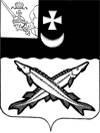 АДМИНИСТРАЦИЯ БЕЛОЗЕРСКОГО МУНИЦИПАЛЬНОГО ОКРУГА ВОЛОГОДСКОЙ ОБЛАСТИП О С Т А Н О В Л Е Н И ЕОт 29.03.2024  № 310О  внесении изменений в постановление администрации округа от 20.03.2023  № 217В соответствии постановлением Правительства РФ № 1782 от 25.10.2023 «Об утверждении общих требований к нормативным правовым актам, муниципальным правовым актам, регулирующим предоставление из бюджетов субъектов Российской Федерации, местных бюджетов субсидий, в том числе грантов в форме субсидий, юридическим лицам, индивидуальным предпринимателям, а также физическим лицам - производителям товаров, работ, услуг и проведение отборов получателей указанных субсидий, в том числе грантов в форме субсидий»,ПОСТАНОВЛЯЮ:          1.Внести в  Порядок  предоставления и распределения субсидии на возмещение части затрат организациям любых форм собственности и индивидуальным предпринимателям, занимающимся доставкой и реализацией продовольственных товаров в малонаселенные и труднодоступные населенные пункты Белозерского муниципального округа, утвержденный    постановлением администрации округа  от 20.03.2023 № 217 следующие изменения:          1.1.Преамбулу изложить в следующей редакции:          «В соответствии со статьей 78 Бюджетного кодекса Российской Федерации, В соответствии постановлением Правительства РФ № 1782 от 25.10.2023 «Об утверждении общих требований к нормативным правовым актам, муниципальным правовым актам, регулирующим предоставление из бюджетов субъектов Российской Федерации, местных бюджетов субсидий, в том числе грантов в форме субсидий, юридическим лицам, индивидуальным предпринимателям, а также физическим лицам - производителям товаров, работ, услуг и проведение отборов получателей указанных субсидий, в том числе грантов в форме субсидий», постановлением Правительства Вологодской области от 24.12.2019 № 1300 «О государственной программе «Экономическое развитие Вологодской области на 2021 - 2025 годы» и  муниципальной  программой «Экономическое развитие Белозерского муниципального округа на 2023-2027 годы», утвержденной постановлением администрации округа  от 13.01.2023  № 63,».          1.2. В  разделе 1. «Общие положения» пункт   1.11.  изложить в следующей редакции:         « 1.11. Информация о субсидиях размещается на едином портале бюджетной системы Российской Федерации в информационно-телекоммуникационной сети «Интернет» (далее соответственно - сеть «Интернет», единый портал) (в разделе единого портала) в порядке, установленном Министерством финансов Российской Федерации.».            1.3.В разделе 2.  «Условия и порядок предоставления субсидии»:          -  пункт 2.1. изложить в следующей редакции:«2.1. Администрация размещает на официальном сайте Белозерского муниципального округа в информационно-телекоммуникационной сети «Интернет» (https://35belozerskij.gosuslugi.ru/)  , в срок не позднее 1 июня года предоставления субсидии на ГСМ,  информационное сообщение о дате начала приема от организаций и ИП заявок на получение субсидии на ГСМ, в сообщении указывается:  - наименование, место нахождения, почтовый адрес, адрес электронной почты главного распорядителя как получателя бюджетных средств;- адрес, по которому принимаются документы;- сроки и время приема документов;- порядок подачи заявок и требований, предъявляемых к форме и содержанию заявок, подаваемых Заявителями;- контакты лиц, осуществляющих прием документов, адрес электронной почты.».           -  пункт 2.3. изложить в следующей редакции: «2.3. Требования, которым должен соответствовать заявитель по состоянию на дату не ранее чем за 30 календарных дней до даты подачи заявки:            заявитель не является иностранным юридическим лицом, в том числе местом регистрации которого является государство или территория, включенные в утвержденный Министерством финансов Российской Федерации перечень государств и территорий, используемых для промежуточного (офшорного) владения активами в Российской Федерации (далее - офшорные компании), а также российским юридическим лицом, в уставном (складочном) капитале которого доля прямого или косвенного (через третьих лиц) участия офшорных компаний в совокупности превышает 25 процентов (если иное не предусмотрено законодательством Российской Федерации). При расчете доли участия офшорных компаний в капитале российских юридических лиц не учитывается прямое и (или) косвенное участие офшорных компаний в капитале публичных акционерных обществ (в том числе со статусом международной компании), акции которых обращаются на организованных торгах в Российской Федерации, а также косвенное участие офшорных компаний в капитале других российских юридических лиц, реализованное через участие в капитале указанных публичных акционерных обществ;              заявитель не находится в перечне организаций и физических лиц, в отношении которых имеются сведения об их причастности к экстремистской деятельности или терроризму;              заявитель не находится в составляемых в рамках реализации полномочий, предусмотренных главой VII Устава ООН, Советом Безопасности ООН или органами, специально созданными решениями Совета Безопасности ООН, перечнях организаций и физических лиц, связанных с террористическими организациями и террористами или с распространением оружия массового уничтожения;              заявитель не получает средства из  бюджета округа на основании иных нормативных правовых актов на цели, указанные в пункте 1.2. настоящего Порядка;              заявитель не является иностранным агентом в соответствии с Федеральным законом «О контроле за деятельностью лиц, находящихся под иностранным влиянием»;             у заявителя на едином налоговом счете отсутствует или не превышает размер, определенный пунктом 3 статьи 47 Налогового кодекса Российской Федерации, задолженность по уплате налогов, сборов и страховых взносов в бюджеты бюджетной системы Российской Федерации;              у заявителя отсутствуют просроченная задолженность по возврату в бюджет округа субсидий, бюджетных инвестиций, а также иная просроченная (неурегулированная) задолженность по денежным обязательствам перед Белозерским муниципальным округом;             заявитель , являющийся юридическим лицом, не находится в процессе реорганизации (за исключением реорганизации в форме присоединения к юридическому лицу, являющемуся заявителем, другого юридического лица), ликвидации, в отношении его не введена процедура банкротства, деятельность заявителя не приостановлена в порядке, предусмотренном законодательством Российской Федерации, а  заявитель, являющийся индивидуальным предпринимателем, не прекратил деятельность в качестве индивидуального предпринимателя;   в реестре дисквалифицированных лиц отсутствуют сведения о дисквалифицированных руководителе, членах коллегиального исполнительного органа, лице, исполняющем функции единоличного исполнительного органа, или главном бухгалтере (при наличии) заявителя, являющегося юридическим лицом, об об индивидуальном предпринимателе - производителе товаров, работ, услуг, являющимся заявителем.»;  - подпункт 2.4.1. пункта 2.4. изложить в следующей редакции:  «2.4.1. Для рассмотрения вопроса о предоставлении субсидии Заявитель представляет заявление по форме, установленной Приложениями 1,2 к настоящему Порядку.К заявлению прилагаются: - копии документов, подтверждающих полномочия представителя Заявителя (предоставляются в случае обращения с заявлением представителя Заявителя);        - выписка из Единого государственного реестра юридических лиц (выписка из Единого государственного реестра индивидуальных предпринимателей) по состоянию на дату не ранее чем за 30 календарных дней до даты подачи заявки (допускается представление выписки из Единого государственного реестра юридических лиц (из Единого государственного реестра индивидуальных предпринимателей), полученной на официальном сайте Федеральной налоговой службы);           - справка территориального органа Федеральной налоговой службы, подписанная ее руководителем (иным уполномоченным лицом), выданную не ранее чем за 30 календарных дней до даты подачи заявки, и подтверждающую на дату формирования справки, что на едином налоговом счете отсутствует или не превышает размер, определенный пунктом 3 статьи 47 Налогового кодекса Российской Федерации, задолженность по уплате налогов, сборов и страховых взносов в бюджеты бюджетной системы Российской Федерации;        - справка, подписанная руководителем заявителя (уполномоченным лицом), подтверждающая, что по состоянию на дату не ранее чем за 30 календарных дней до даты подачи заявки деятельность заявителя не приостановлена в порядке, предусмотренном законодательством Российской Федерации;         -  справка, подписанная уполномоченным лицом заявителя, об отсутствии на дату не ранее чем за 30 календарных дней до даты подачи заявки в реестре дисквалифицированных лиц сведений о дисквалифицированных руководителе, членах коллегиального исполнительного органа, лице, исполняющем функции единоличного исполнительного органа, или главном бухгалтере заявителя (при наличии), являющегося юридическим лицом, об индивидуальном предпринимателе с указанием фамилии имени отчества (полностью) и дат рождения с приложением согласий на обработку персональных данных лиц, указанных в справке;        - справка, подписанная уполномоченным лицом заявителя, подтверждающая, что заявитель не получал средства из  бюджета округа  в соответствии с иными нормативными правовыми актами  округа на возмещение затрат на цели, указанные в пункте 1.2 настоящего Порядка;         - справка, подтверждающая отсутствие у заявителя на дату не ранее чем за 30 календарных дней до даты подачи заявки просроченной задолженности по возврату в бюджет округа субсидий, бюджетных инвестиций, а также иной просроченной (неурегулированной) задолженности по денежным обязательствам перед Белозерским муниципальным округом;         -  справка-расчет на возмещение расходов по доставке и реализации товаров в малонаселенные и труднодоступные населенные пункты Белозерского  муниципального округа  (приложение 3 к настоящему Порядку);          - копии первичных документов, подтверждающих фактические затраты организаций и ИП на ГСМ (путевых листов,счетов, счетов-фактур,  кассовых чеков на затраты ГСМ и иных документов, подтверждающих оплату ГСМ);         - схема маршрута, согласованная с  начальником территориального управления Белозерского муниципального округа, на территории которого находится населенный пункт;         - справки территориальных  управлений Белозерского муниципального округа, удостоверяющих факт доставки и реализации продовольственных товаров в соответствии с маршрутами и графиками (приложение 4 к настоящему Порядку).;  - приказы об утверждении норм расхода ГСМ, рассчитанных в соответствии с распоряжением Министерства транспорта Российской Федерации от 14 марта 2008 года № АМ-23-р «О введении в действие методических рекомендаций «Нормы расхода топлива и смазочных материалов на автомобильном транспорте» (обоснования применения повышающих расход топлива коэффициентов прикладываются в пакет документов в виде пояснительной записки). Копии документов должны быть представлены Заявителем с предъявлением подлинников, которые возвращаются получателю субсидии на ГСМ по окончании сверки с ними представленных копий.Не подлежат приему документы, имеющие подчистки либо приписки, зачеркнутые слова по тексту, документы, исполненные карандашом, а также документы с повреждениями (бумаги), которые не позволяют читать текст и определить его полное или частичное смысловое содержание (отсутствие части слов, цифр или предложений).».        2. Настоящее постановление вступает в силу после его опубликования в  газете «Белозерье» и  подлежит  размещению на официальном  сайте Белозерского муниципального округа в информационно-телекоммуникационной сети «Интернет».Глава округа:                                                                    Д.А. Соловьев                                                                                                           